Профориентация школьниковПомощь школьникам в осознанном выборе будущей профессии оказывают специалисты центра занятости Темрюкского района. 13 октября 2021 года проведены профориентационные мероприятия в МБОУ СОШ № 6 станицы Старотитаровской для учащихся восьмых, девятых и десятых классов. Ребят познакомили с технологией выбора профессии. Рассказали об интерактивном портале службы труда и занятости населения министерства труда и социального развития Краснодарского края www.kubzan.ru и портале общероссийской базы вакансий “Работа в России”: www.trudvsem.ru. На этих сайтах учащиеся могут получать информацию о востребованных профессиях. В ходе мероприятий школьников информировали о ситуации на рынке труда Темрюкского района, о возможности трудоустройства в период осенних каникул, требованиях трудового законодательства в области оплаты и охраны труда несовершеннолетних. 

           С целью выявления и оценки профессиональных интересов, склонностей и способностей несовершеннолетних было проведено бланковое тестирование, по результатам которого ребята получили рекомендации.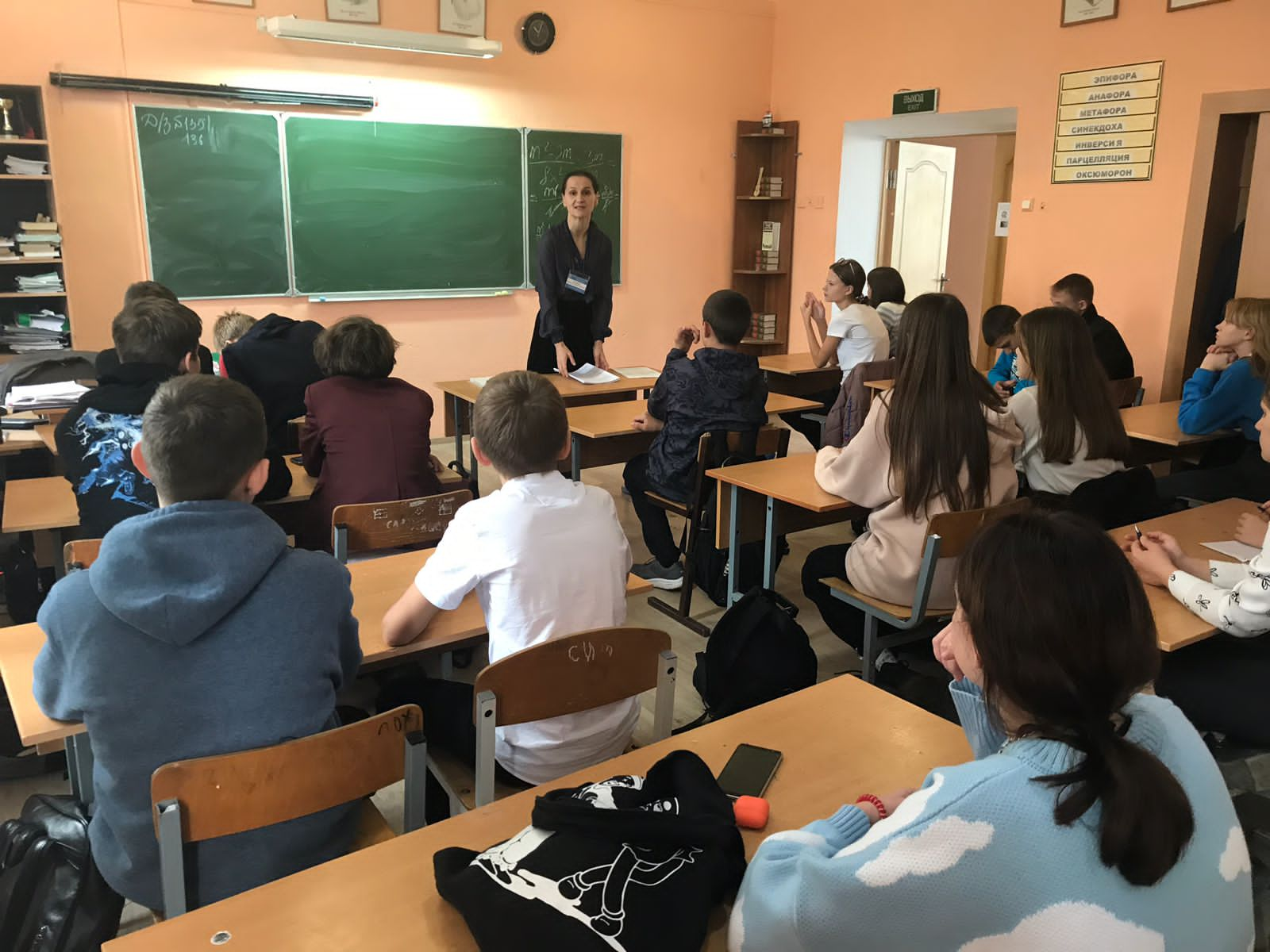 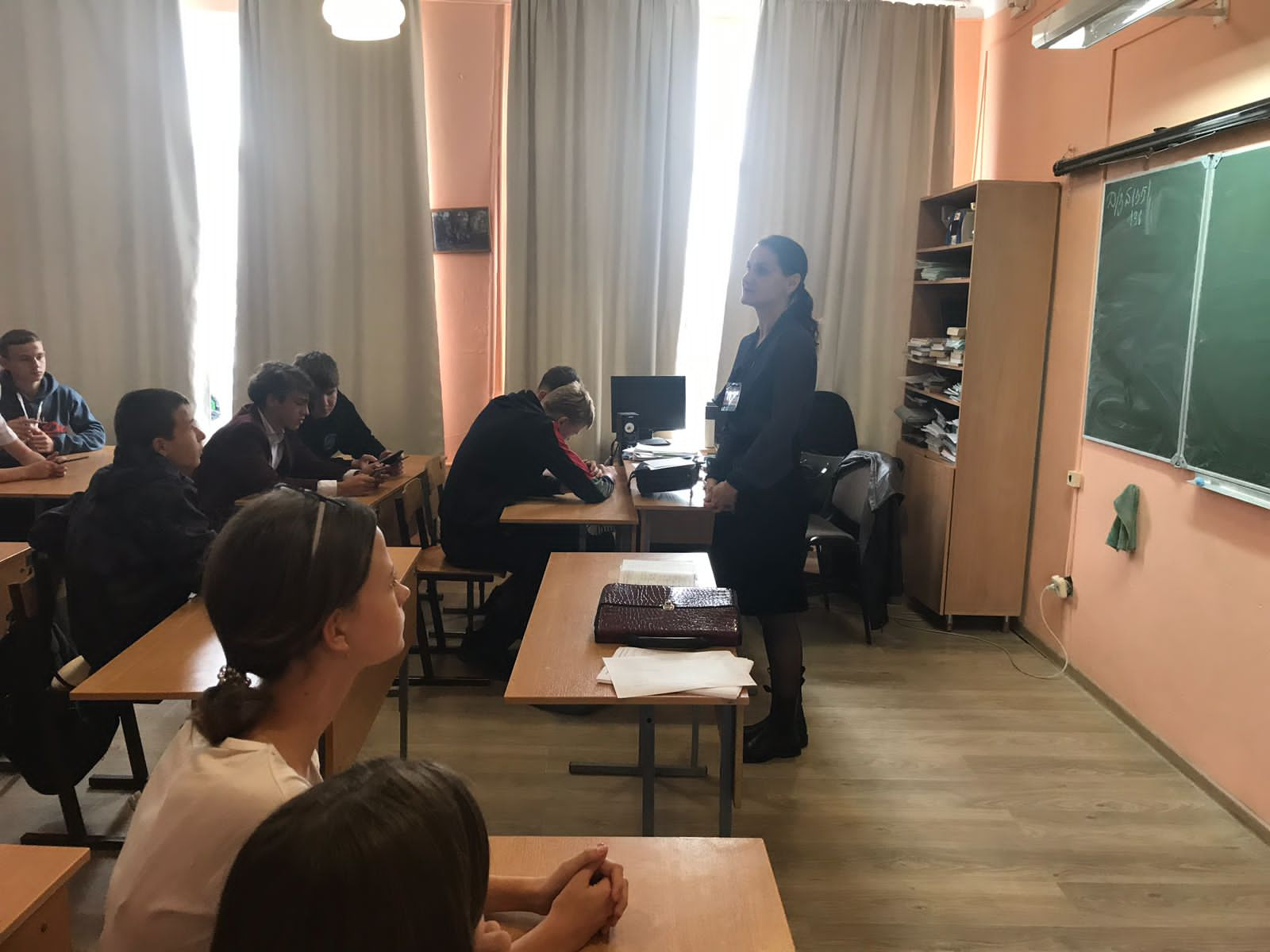 